Publicado en Madrid el 14/06/2021 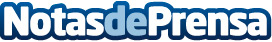 La falta de socorristas acreditados pone en riesgo la apertura de piscinas en Madrid este veranoSegún EMPIA, la Asociación de Empresarios de Mantenimiento Profesional de Instalaciones Acuáticas, ente representante de los agentes del sector, a día de hoy, muchos de los profesionales no están inscritos en el Registro de Socorristas que depende de la Consejería de Sanidad de la Comunidad, lo que impide que puedan ejercer legalmente. A esto se suma la falta de profesionales extranjeros, que suponen el 30% del total de socorristas que cada año prestan servicio en la CAMDatos de contacto:Julia Mondejar CorbalanWK Communication667774716Nota de prensa publicada en: https://www.notasdeprensa.es/la-falta-de-socorristas-acreditados-pone-en Categorias: Sociedad Madrid Entretenimiento Turismo Recursos humanos http://www.notasdeprensa.es